ЧЕРКАСЬКА ОБЛАСНА РАДАГОЛОВАР О З П О Р Я Д Ж Е Н Н Я02.02.2021                                                                                        № 17-рПро скликання п'ятої сесії Черкаської  обласної ради VIII скликанняВідповідно до статей 46, 55 Закону України «Про місцеве самоврядування в Україні» скликати  п'яту сесію  обласної ради восьмого скликання 19 лютого 2021 року  о 10 годині  в  сесійній  залі Будинку рад.1.  На розгляд сесії внести питання: 1) Управління майном обласної комунальної власності2) Про Програму економічного і соціального розвитку Черкаської області на 2021 рік3) Про План реалізації Стратегії розвитку Черкаської області на період 2021-2023 роки4) Про Програму розвитку туризму Черкаської області на 2021-2025 роки5) Про затвердження обласної цільової програми національно-патріотичного виховання в Черкаській області на 2021-2025 роки6) Про обласну програму охорони навколишнього природного середовища на 2021-2027 роки7) Різне2. На сесію запросити голову та заступників голови облдержадміністрації, керівників структурних підрозділів Черкаської обласної державної адміністрації, окремих установ, організацій, представників засобів масової інформації.Голова                                                                                    А.ПІДГОРНИЙ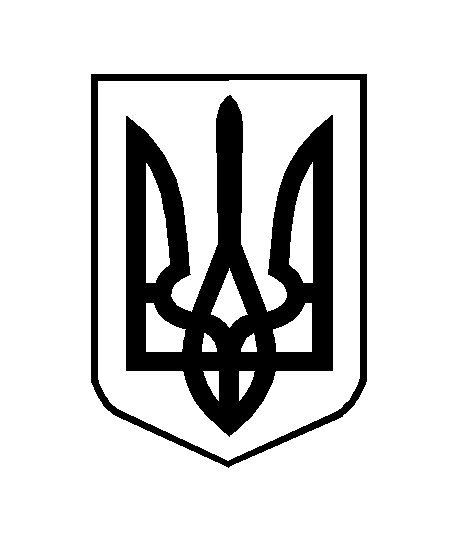 